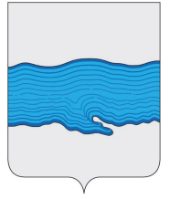                                           Совет Плесского городского поселенияПриволжского муниципального районаИвановской области  РЕШЕНИЕ                                                                        г. Плес  от «30» сентября 2022 г.                                                                              № 42О внесении изменений в решение Совета Плесского городского поселения Приволжского муниципального района Ивановской области от 26.11.2015 года № 68 «Об утверждении Положения об оплате труда выборных должностных лиц местного самоуправления, осуществляющих свои полномочия на постоянной основе в Плесском городском поселении»         В соответствии с Конституцией Российской Федерации, со статьями 130,134 Трудового кодекса Российской Федерации, с Федеральными законами от 06.10.2003 № 131-ФЗ "Об общих принципах организации местного самоуправления в Российской Федерации", от 02.03.2007 № 25-ФЗ «О муниципальной службе в Российской Федерации», Уставом Плесского городского поселения, в целях материального обеспечения  и стимулирования профессиональной служебной деятельности по замещаемой выборной должности, обеспечения уровня реального содержания денежного вознаграждения и денежного поощрения выборных должностных лиц местного самоуправления, в связи с ростом потребительских цен на товары  и услуги, Совет Плесского городского поселения РЕШИЛ: 1. Внести изменения в Положение об оплате труда выборных должностных лиц местного самоуправления, осуществляющих свои полномочия на постоянной основе в Плесском городском поселении:         1.1.Произвести индексацию заработной платы выборных должностных лиц местного самоуправления, осуществляющих свои полномочия на постоянной основе в Плесском городском поселении, повысив с 01.10.2022 не менее чем на 5,2 % размеры должностного оклада и денежного вознаграждения.        1.2.Установить, что при повышении должностного оклада и денежного вознаграждения, они подлежат округлению до целого рубля в сторону увеличения.   2. абзац 7 пункта 3 Положения изложить в новой редакции:«Установить должностной оклад для расчета ежемесячного денежного поощрения, ежемесячной процентной надбавки за работу со сведениями, составляющими государственную тайну, премии за достигнутые результаты работы и выплаты к ежегодному оплачиваемому отпуску, в следующем размере:-  Глава Плесского городского поселения – 11 600,00 рублей.» 3. Приложение к Положению об оплате труда выборных должностных лиц местного самоуправления, осуществляющих свои полномочия на постоянной основе в Плесском городском поселении изложить в новой редакции:ДЕНЕЖНОЕ ВОЗНАГРАЖДЕНИЕВЫБОРНЫХ ДОЛЖНОСТНЫХ ЛИЦ МЕСТНОГОСАМОУПРАВЛЕНИЯ ПЛЕССКОГО ГОРОДСКОГО ПОСЕЛЕНИЯ4. Данное решение вступает в силу с момента опубликования в официальном издании нормативно-правовых актов Совета и администрации Плесского городского поселения «Вестник Совета и администрации Плесского городского поселения» и распространяется на правоотношения, возникшие с 01 октября 2022 года. Председатель Совета Плесского городского поселения              Т.О. Каримов   Врип главы Плесского городского поселения                          С.В. КорниловаДенежное вознаграждение(руб.)ЕжемесячноеденежноепоощрениеГлава Плесского городского поселения36 000,003,5